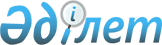 О признании утратившим силу постановления акимата Байдибекского района от 19 февраля 2015 года № 188 "Об утвержденнии реглемента аппарата акимата Байдибекского района"Постановление акимата Байдибекского района Южно-Казахстанской области от 8 апреля 2016 года № 90      В соответствии со статьями 31, 37 Закона Республики Казахстан от 23 января 2001 года "О местном государственном управлении и самоуправлении в Республике Казахстан" и в соответствии с пунктом 16 постановления Правительства Республики Казахстан от 17 августа 2006 года № 778 "Об утверждении Правила государственной регистрации нормативных правовых актов", акимат Байдибекского района ПОСТАНОВЛЯЕТ:

      1. Признать утратившим силу постановление акимата Байдибекского района от 19 февраля 2015 года № 188 "Об утверждении регламента аппарата акимата Байдибекского района" (зарегистрировано в Реестре государственной регистрации нормативных правовых актов 12 марта 2015 года № 3077, опубликовано в газете "Шаян" от 15 апреля 2015 года № 18.

      2. Контроль за исполнением данного постановления возложить на руководителя аппарата акима района Жангазиеву Б.


					© 2012. РГП на ПХВ «Институт законодательства и правовой информации Республики Казахстан» Министерства юстиции Республики Казахстан
				
      Временно исполняющий
обязанности акима района:

И.Түймебаев
